Cumulus Adds 413 Stations To AudacyCumulus Media is adding 413 of its stations to the Audacy platform, where they will join 230 native to Audacy for a total of 2,000. The app features podcasts as well as radio stations.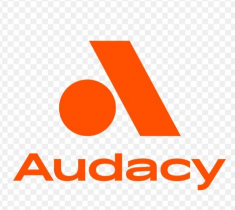 Radio World 9/15/21https://www.radioworld.com/news-and-business/programming-and-sales/cumulus-stations-join-audacy-app?utm_source=SmartBrief&utm_medium=email&utm_campaign=45863C53-9E40-4489-97A3-CC1A29EF491D&utm_content=14E99EA9-04CC-4B66-9E6B-6BD1376D7E6E&utm_term=a25693a1-51b6-4112-bde4-56bd420e983f